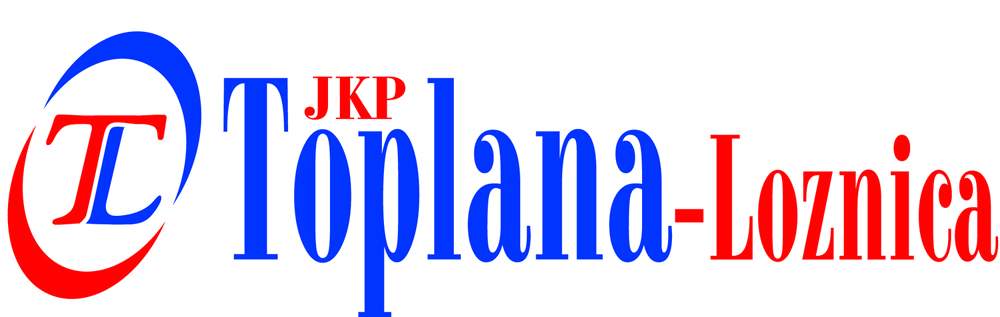 	www.lotoplana.co.rsБрој:74-1Датум: 22.01.2018. год.ЛозницаПредмет: одговори на питања за ЈНМВ-Д-02/18.ПИТАЊЕ:„1. Naveli ste u Modelu ugovora clan 4: Uplatom na tekuci racun ponudjaca broj ___________ u roku od __________ (minimum 10) dana po ispostavljenoj fakturi za pojedinacno izvrsenu isporuku dobara.Pitanje: da li postoji mogucnost da se fakturisanje vrsi jednom mesecno (to bi znacilo da imate mogucnost da tocite citav mesec I da se fakturisanje izvrsi poslednjeg dana u mesecu za sva prethodna tocenja u istom).Time bi na mesecnom nivou imali jednu fakturu.”ОДГОВОР:Моделом уговора је предвиђена класична ситуација испорука – уплата, али сматрамо да у колико то одговара понуђачу не би било недозвољено да се фактурисање врши једном месечно.ПИТАЊЕ:„2. U modelu ugovora na strani 21 (clan 2) pise: Isporuka benzina ce se vrsiti po cenovniku prodavca koji ce se uskladjivati sa cenom na trzistu I u skladu sa akciznom politikom Vlade Republike Srbije; dok na strani 28 pise: 10. Valuta I nacin na koji mora da bude navedena I izrazena cena u ponudi: Cena je fiksna I ne moze se menjati. Pitanje: Da li se ovim misli da se cena ne moze menjati samo tokom trajanja ponude?“ОДГОВОР:Док траје понуда цена се не може мењати. По закључењу уговора, цена ће бити усклађивана у зависности од акцизне политике Владе Републике Србије.								Комисија за ЈНМВ-Д-02/18.